Supplementary materialSupplementary material 1 – Study area and sample sizes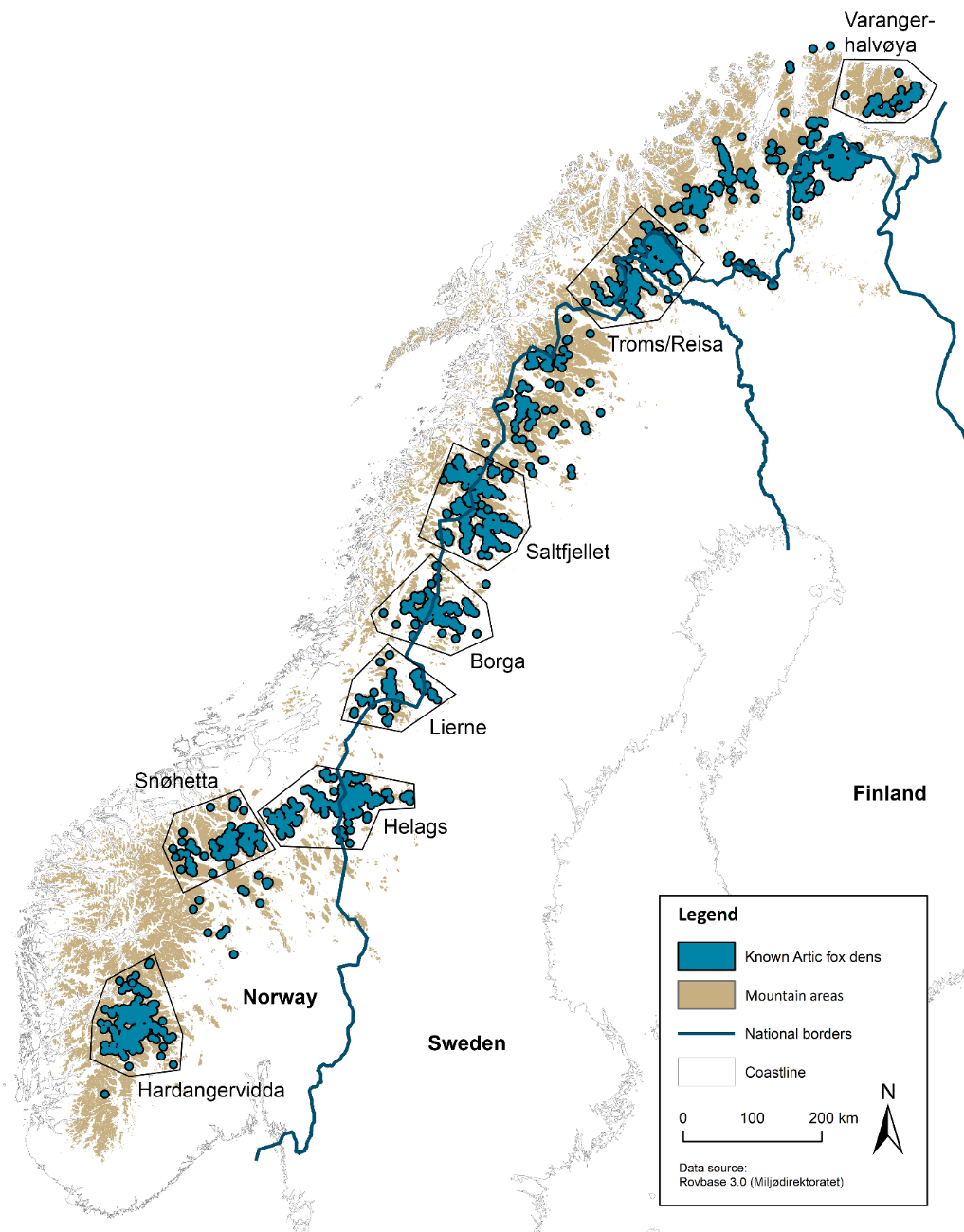 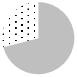 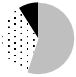 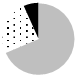 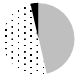 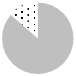 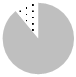 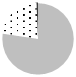 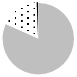 Figure S1: Overview over known historic arctic fox den sites in Fennoscandia. Polygons mark the subpopulations used in this study. Pie charts show the distribution of arctic fox fur colour genotypes in the different subpopulations. Table S1: Overview over sample sizes of arctic foxes SNP-genotyped on custom Affymetrix and Fluidigm SNP-arrays across subpopulations. Columns give first the total number and then the number of fox individuals with recorded fur colour phenotype. The right side gives the sample sizes across subpopulations for the two genetics analyses conducted in this study (arctic fox fur colour GWAS and genome-wide heterozygosity). Effectively, sample sizes for these analyses consist of all fox individuals genotyped on the Affymetrix array and in the case of the GWAS, a subset of those individuals that have a fur colour phenotype recorded. DNA for the Affymetrix SNP genotyping was extracted from ear tissue using the Qiagen DNeasy 96 Blood & Tissue Kit (Qiagen GmbH, Hilden, Germany). DNA genotyped on the Fluidigm platform was extracted from hair, scat and tissue using the Maxwell Tissue Kit (Promega, Madison, WI, USA) and the Qiagen DNeasy 96 Blood & Tissue Kit (Qiagen GmbH, Hilden, Germany).Table S2: Overview about the release of captive bred arctic fox individuals into wild Norwegian subpopulations as part of the Norwegian captive breeding programme. Table S3: Sample sizes for the selection analysis broken down into arctic fox fur colour genotype, sex and origin (CB = captive born; WB = wild born) across subpopulations (ordered after latitude). The right side of the table gives total sample sizes for genotype, sex and origin across subpopulations. Numbers in (a) are individuals, numbers in (b) are annual observations (i.e. one individual being observed for three years will result in three annual observations). (a)(b)Supplementary material 2 – SNP genotyping and Quality ControlThe custom Affymetrix Axiom 702k SNP-array was designed as a two-species SNP array for arctic fox (Vulpes lagopus) and red fox (Vulpes vulpes), where around 500 000 SNPs were arctic fox specific and around 200 000 SNPs were red fox specific. The development of the array is described in Hagen et al., (in prep.). 731 arctic fox individuals were genotyped on the custom Affymetrix Axiom 702k SNP-array at CIGENE (Ås, Norway). Of these, 701 individuals produced high quality genotypes, whereas 30 individuals failed. Only SNPs classified as high poly-resolution (classification performed by CIGENE) were used in downstream analysis. The software PLINK 1.90 [1, 2] and GenABEL R package [3] were used for data quality control (QC). 1 632 SNPs and 12 individuals were removed due to high Mendelian errors (>10% and >5% error rate respectively). 448 SNPs were discarded due to low minor allele frequency (MAF < 0.01). No SNPs or individuals were excluded due to low call rate (<95%) or extremely high level of heterozygosity relative to HWE expectations (FDR<1%). Eight individuals were excluded due to unknown phenotype. Supplementary material 3 – GWAS and BLAST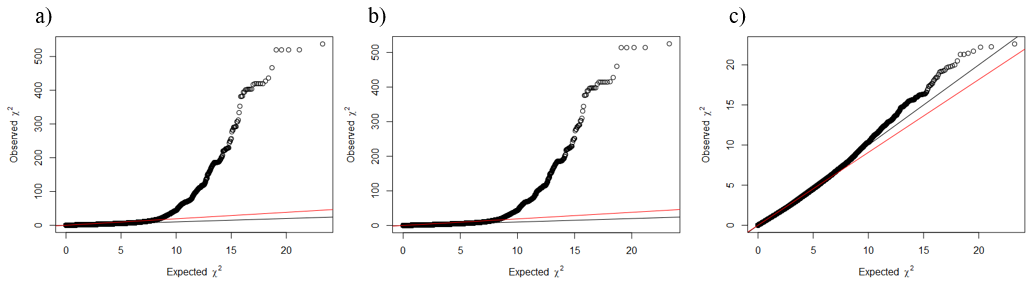 
Figure S2: a) Quantile-quantile (Q-Q) plot of the p-value distribution obtained from the GWAS for arctic fox fur colour (λ=1.92). b) Q-Q plot for analysis including principal components (PCs) from multidimensional scaling (MDS, λ=1.902) c) Q-Q plot after scaffolds containing significant SNPs were removed (λ=0.91). Black lines show the 1 to 1 slopes expected under the null hypothesis of no genomic inflation. The red lines show the fitted slopes. 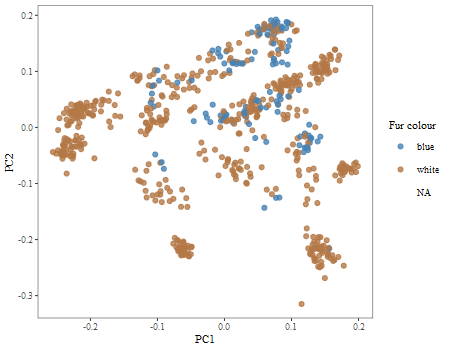 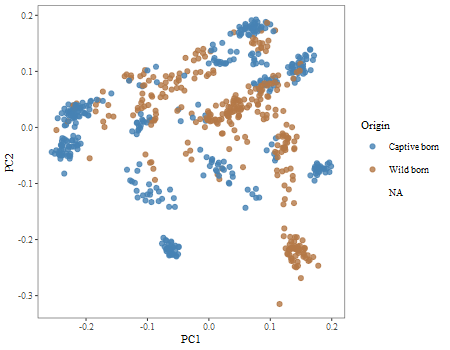 Figure S3: Cluster plot showing the two first principal component axes obtained through classical multidimensional scaling (MDS) of the data underlying the arctic fox fur colour GWAS. Different colours show a) the fur colour morphs and b) the origin of the arctic foxes. 	  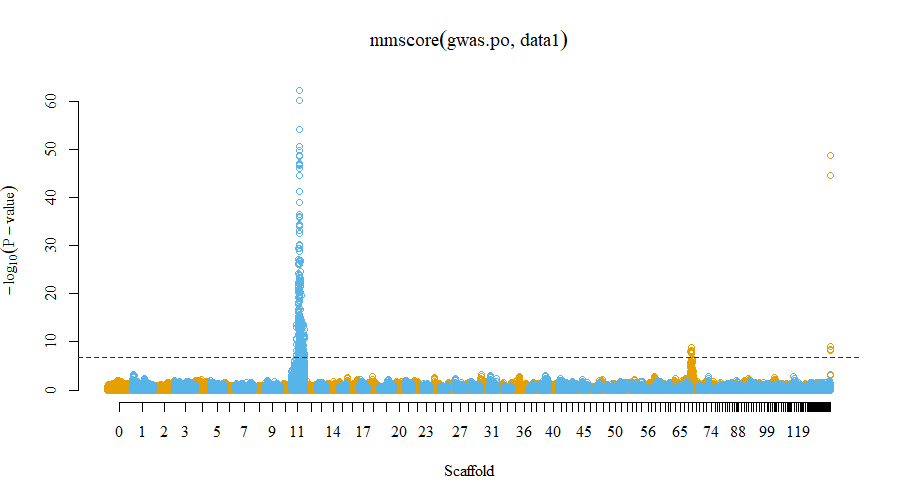 Figure S4: Manhattan plot showing results of genome-wide association study of arctic fox fur colour using information on 359 219 SNPs typed in 681 individuals. P-values are given on a negative log scale. The significance threshold after Bonferroni correction is shown with a dashed horizontal line. Because the arctic fox genome is not assembled into chromosomes, colours alternate between scaffolds and not chromosomes. Note that scaffolds are ordered after scaffold length, and that scaffolds to the right are short, thus seemingly merged into each other in the graph.For the BLAST searches, sequences of 71 base pairs (bp) were used (35 bp up- and downstream of the SNP in addition to the SNP itself). To identify the most correct BLAST hits, the e-value was required to be below 0.001 and query coverage needed to be higher than 70% (50 bp). When a SNP had multiple hits that met the requirements, the hit with the lowest e-value was chosen. SNPs that did not have a hit meeting the requirements were excluded from further analysis (n=6). To check whether using the dog genome as reference was likely to introduce any positional biases, positions of significant SNPs from the GWA analysis on the arctic fox scaffolds were compared to their respective positions in the dog genome CanFam 3.1 based on the best BLAST hit. The SNPs occurred in the same order in both species (Figure S5) indicating a good fit between the two genomes. The analysis was restrained to SNPs lying on arctic fox scaffold 11 and that matched with a position on dog chromosome 5 during the BLAST (n=469; Table S14). SNPs on other scaffolds or that matched with different dog chromosomes would naturally appear off the diagonal in Figure S5. 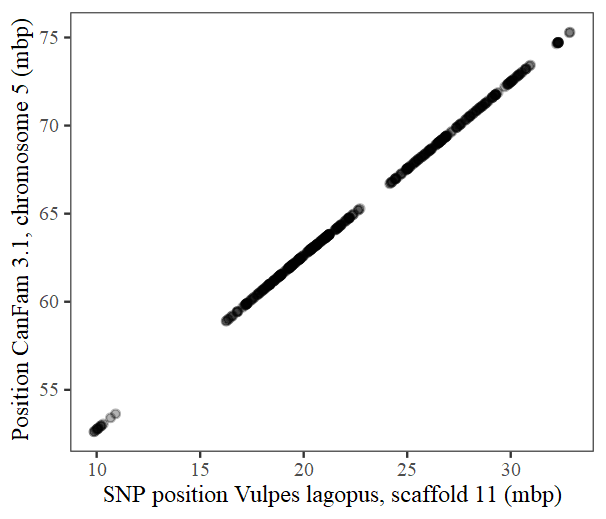 Figure S5: Comparison of positions of SNPs significantly associated with arctic fox fur colour on arctic fox scaffold 11 and dog chromosome 5. 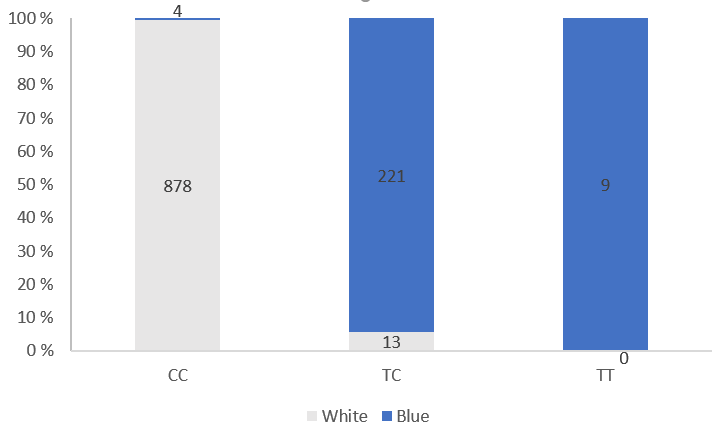 Figure S6: Comparison of MC1R genotypes (as represented by SNP AX-176934441; CC, TC and TT) and arctic fox colour morphs (white and blue). Absolute numbers of cases are given inside the bars. N=1125. This sample size is lower than for the selection analyses (n=1181; Table S3) since the selection analyses (in contrast to this comparison) did not require arctic fox fur colour phenotype to be recorded (i.e., individuals only recorded from scat samples will not have their fur colour phenotype recorded).  Table S4: Relationship between arctic fox fur colour phenotypes and MC1R genotypes (as represented by SNP AX-176934441) from genotyping on either an Affymetrix (N=681) or a Fluidigm (N=444) SNP-array. Expected phenotypes based on the assumption of simple Mendelian inheritance at one locus is given as well. Supplementary material 4 – Genetic parentage analysisIn cases where the birth year of an individual was unknown (n=205), we assumed that it was an adult born the previous year if the first observation of that fox was made before 1st of July. If the first observation was made after 1st of July, we assumed to be a juvenile born the same year. This threshold was chosen to coincide roughly with the emergence of pups from the den. Parentage was determined for 1 497 individuals with known or assumed birth year and genotype based on 85 autosomal SNPs that were typed using either our custom Affymetrix SNP-array or our custom Fluidigm SNP-array. Default settings were used in the pedigree construction in the R package Sequoia [4], except for genotyping rate which was set to 0.002. To obtain a pedigree as informative as possible, dummy parents (n=158) were also assigned via sibship clustering. The resulting genetic pedigree included genetic mother for 1 400 and father for 1 392 of the 1 655 individuals (1 497 real and 158 dummy individuals) in the pedigree. Among all parent-offspring pairs in this pedigree, two SNPs had two Mendelian errors and nine SNPs had one Mendelian error. The pedigree was checked against known parent-offspring relationships in the captive breeding station. The correct parent pair was assigned for all 254 offspring where both parents had been genotyped. For 136 offspring where only one parent had been genotyped, the correct dummy parent was assigned in 127 cases (93.4 %) and the correct genotyped parent was assigned in 129 cases (94.9 %). Even in the few cases where none of the parents had been genotyped, the correct dummy parents were assigned in all seven cases (i.e. siblings cluster together with the same dummy parent(s). These figures show that the parentage analyses was of sufficient quality for reliable downstream analyses Supplementary material 5 – Projection matricesTable S5: Non-zero elements (fecundity and survival) of the projection matrices for females (lf) and males (lm).Supplementary material 6 – Zero-inflation in fecundity variable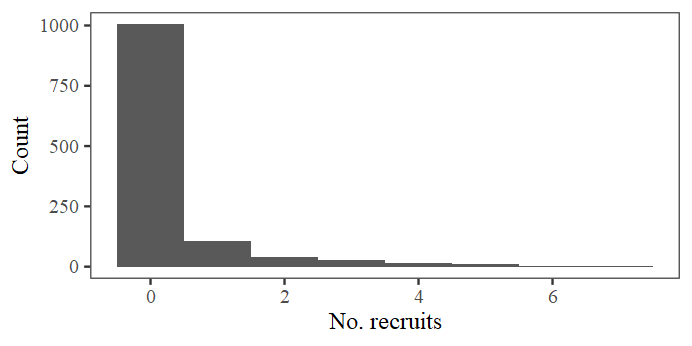 Figure S7: Histogram showing zero-inflation in the fecundity dataset where most individuals have zero fecundity (i.e. number of offspring that recruit into the adult population the next year). Supplementary material 7 – Selection Analytical detailsTo estimate age-specific reproductive values, the projection matrices for each sex (lm and lf, for males and females respectively, Table S5) were calculated using the R package lmf [5, 6]. The non-zero elements of lm and lf are fecundities in the first row and survival rates in the sub diagonal, estimated as the average for each age-class across years. The left and right eigenvectors of the projection matrices, scaled to ∑uv=1, and ∑u=1, give the reproductive values v and stable age distribution u at equilibrium. The reproductive value vx is interpreted as the expected contribution of an individual in age class x to the growth of the equilibrium population. The individual fitness for individual i independent of age can now be defined as [5, 7, 8],							(Equation 1)where Wi is the individual reproductive value, Bi is the number of recruits the individual has produced in year t and Ji is an indicator of survival from year t to year t+1, as described above. In the GLM modelling used to estimate the relationships between fur colour genotype and individual fitness, the Poisson distribution requires the response variable to be integers. Hence, 2Wi* was used as response variable in place of Λi, where Wi* = (Bi/2 + Ji). To get correct parameter estimates and standard errors for Λi as the response variable, the model was fitted with an offset value log(ci) and weights ωi = vx/ci, where vx is the age-specific reproductive values and ci = 2Wi*/Λi to establish the relationship between 2Wi* and Λi. When Λi=0, ci was set to 1.Table S6: Overview over parameters used in modelling of arctic fox annual individual fitness and fitness components fecundity, adult survival, breeding probability and juvenile survival. Plus symbols (+) show variables included in the final models. Minus symbols (-) show variables that were tested but not included due to non-significance. Environmental variablesThe abundance of small rodents usually varies in three to five year cycles. Abundance data were gathered as part of the Norwegian Terrestrial Ecosystems Monitoring (TOV), where annual estimates of small rodent abundance per subpopulation are calculated based on the number of rodents trapped/100 trap-nights [9]. Based on Angerbjörn et al. [10], rodent abundances were categorised in four rodent phases: low phase (1), increase phase (2), peak phase (3) and decline phase (4). These phases may, but do not need to follow each other and rodent phase was thus included as a fixed factor rather than a continuous covariate in the analyses. To estimate winter conditions, first day of snowfall and last day of snowfall were used. Here first day of snowfall describes the day of year (DOY) where first snowfall after 1st of September with subsequent accumulation of snow on the ground happens in year t. Last day of snowfall describes the DOY with latest snowfall and following accumulation of ground snow before 1st of September in year t. Snow data was retrieved from the Norwegian Water Resources and Energy Directorate [11] and was extracted for a 2.54 km buffer area around used arctic fox den sites in the study subpopulations (den site center, radius 2.54 km). This buffer area is an average of annual home ranges of resident arctic foxes presented in Landa et al. [12]. Within a subpopulation and year, values were averaged across all buffer areas. Since small scale movements of the individuals are not known, the averaging approach was chosen to remove any potential biases introduced by wrongly assigning small scale snow data (that might be influenced by microhabitat) to individuals. Both snow variables, first day of snowfall and last day of snowfall, were mean-centred across subpopulations and years before the analyses to create biologically meaningful intercepts (i.e. intercept represents the response variable at mean first or last day of snow fall). Importantly, a measure of fitness in year t may be affected by the environment in the previous or subsequent year (e.g. fecundity in year t (the number of pups produced in year t that survived to year t+1) may be affected by rodent phase in year t, the year before (t-1) and/or the next year (t+1)). To investigate if the effect of fur colour genotypes on individual fitness depended on the environmental variables or differed between origins, an interaction between genotype and the different variables were fitted. These interactions were added to models of individual fitness (estimated from Equation 1) and each of the fitness components, with one variable and interaction at a time (Table S7). LRTs between a model with the interaction and a model with only additive effects were performed to test whether there was support for the interaction between fur colour genotype and the variable of interest. In cases where age or sex was found to explain a significant proportion of the variance in the response variable (Table S6), these were included in both the additive and interaction model (Table S7). Table S7: Overview over which predictor variables (and their temporal offsets; plus or minus one year) were included when investigating environmental effects on different fitness components (response variables). A + designates predictor variables included in the analysis for a given fitness component. Inclusion of variables were determined by prior knowledge of their ecological significance. Test for heterozygote advantageDifferences in genome-wide heterozygosity were modelled with a linear mixed effect model with a Gaussian error distribution. Fur colour genotype and origin (i.e. captive- or wild born) were included as fixed factor predictor variables. Random intercepts were fitted for birth year and birth subpopulation to account for interannual variation and variation between subpopulations. LRTs between models with and without the predictors were used to assess the effect of genotype. For 275 of these individuals, complete life histories were available. These individuals were used to investigate whether differences in genome-wide heterozygosity affected the different fitness variables. For each fitness variable, an LRT was performed between the model described earlier and a model that in addition included heterozygosity, to assess the effect of heterozygosity. Further details on the results of the selection analysesTable S8: Parameter estimates and their 95% confidence intervals for GLMMs modelling individual fitness in female and male arctic foxes with genotype as predictor variable. Separate models were run for the two sexes, and parameter estimates and confidence intervals are given on log scale. Random intercepts were estimated for year and subpopulation. Estimates significant at the 0.05 significance level are given in bold. The parameter TC is given as the difference of TC from the intercept of CC individuals. Predictor variables are presented in normal font, random factors are written in italic. Fecundity (i.e. number of recruiting offspring produced) was significantly affected by age and increased from age 1 to 4 before decreasing at age 5 (βage=1.478, βage^2=-0.203, LRT for age: χ2(2)=50.62, p<0.001; Figure S8a). The effect of genotype was independent of age (βTC x age=0.541±0.455, LRT for interaction: χ2(2)=1.69, p=0.429). Survival probabilities of adult individuals increased from age 1 to age 2 and decreased for individuals older than 3 (βage=0.460±0.240, βage^2=-0.093±0.041, LRT for age: χ2(2)=6.94, p=0.031; Figure S8b). The effect changed similarly with age for the two genotypes (βTC x age=0.606±0.559, LRT for interaction: χ2(2)=1.599, p=0.450).Breeding probability increased with age until age 4, before levelling off at age 5 (βage=1.383±0.278, βage^2=-0.150±0.046, LRT for age: χ2(2)=98.05, p<0.001; Figure S8c), an effect that was independent of genotype (βTC x age=-0.658±0.600, LRT for interaction: χ2(2)=4.78, p=0.091).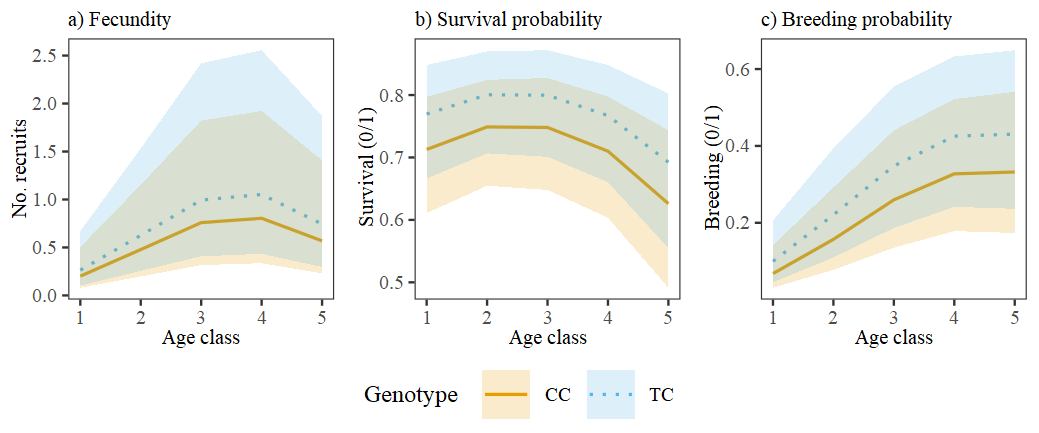 Figure S8: Predicted fecundity (a), adult survival probability (b) and breeding probability (c) for arctic fox fur colour genotypes CC and TC at different age classes. Shaded areas represent 95% confidence intervals. Predictions are based on additive GLMMs with genotype and age as predictor variables. Random intercepts were estimated for year and subpopulation. Age is included as a quadratic term to account for the non-linear relationship between age and the response variables.   Table S9: Parameter estimates and their 95% confidence intervals for GLMM modelling fecundity in arctic foxes. Random intercepts were estimated for year and subpopulation. Parameter estimates and confidence intervals are given on log scale. Estimates significant at the 0.05 significance level are given in bold. The parameter TC is given as the difference of TC from the intercept of CC individuals, and Male is the difference of males from the intercept of females. Random factors are given in italic. Table S10: Parameter estimates and their 95% confidence intervals for GLMM modelling adult survival in arctic foxes. Random intercepts were estimated for year and subpopulation. Parameter estimates and confidence intervals are given on logit scale. Estimates significant at the 0.05 significance level are given in bold. The parameter TC is given as the difference of TC from the intercept of CC individuals. Random factors are given in italic.Table S11: Parameter estimates and their 95% confidence intervals for GLMM modelling breeding probability in arctic foxes. Random intercepts were estimated for year and subpopulation. Parameter estimates and confidence intervals are given on logit scale. Estimates significant at the 0.05 significance level are given in bold. The parameter TC is given as the difference of TC from the intercept of CC individuals. Random factors are given in italic.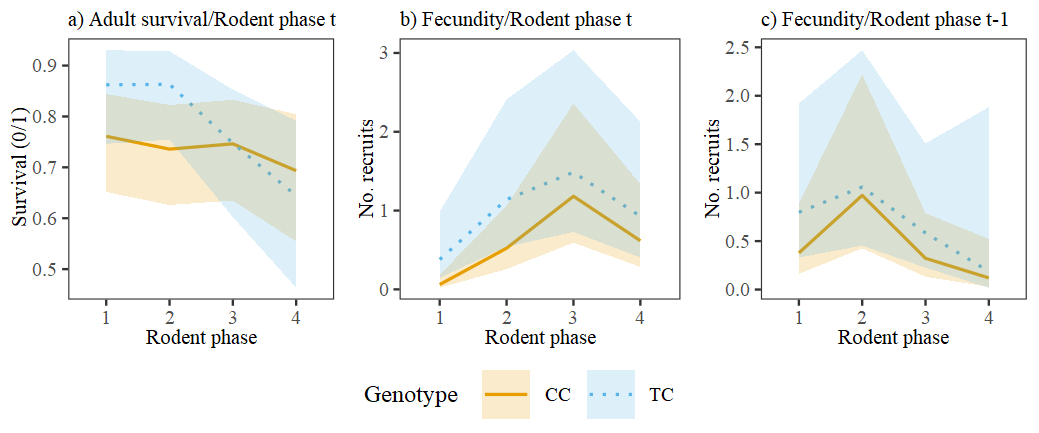 Figure S9: Predictions for adult survival (a), fecundity (b, c) of arctic fox fur colour genotypes CC and TC in different rodent phases. (c) shows rodent phase the year before breeding. Shaded areas represent 95% confidence intervals. Predictions are based on GLMMs with the following predictor variables: (a) genotype, age, rodent phase and genotype:rodent phase interaction; (b) genotype, sex, age, rodent phase, sex:genotype interaction and genotype:rodent phase interaction; (c) genotype, sex, age, rodent phase t-1, sex:genotype interaction and genotype:rodent phase t-1 interaction. Age is included as a quadratic term to account for the non-linear relationship between age and the response variables. All models included year and subpopulation as random factors.Table S12: Chi-square test statistics and p values for likelihood ratio tests conducted between additive (i.e. variable + genotype) and interaction models (i.e. variable * genotype) including different environmental variables. Response variables are given in italic. Interactions significant or near significant at the 0.05 significance level are given in bold. Table S13: Chi-square test statistics and p values for likelihood ratio tests conducted between models containing genotype and, if significant, covariates age and sex, and models including genome-wide heterozygosity in addition to the other predictors. Parameter estimates and standard errors for genome-wide heterozygosity are given. One test is performed per response variable (i.e. fitness variable). Sample size n is given for observations (individual-years) and individuals.Supplementary material 8 – Details on significant GWAS SNPsTable S14: Distribution of SNPs significantly associated with arctic fox fur colour across scaffolds in the arctic fox genome. For each scaffold, the total number of SNPs included in the GWA-analysis, number of significant SNPs, to which dog chromosomes the scaffold blasts to, and number of intragenic SNPs  are given.* SNPs also had strong BLAST hits (e-value < 0.001 and query coverage > 70%) on dog chromosome 5, which suggests that these SNPs most likely also reside on dog chromosome 5. These SNPs were however conservatively discarded from further analysis. See attached Excel-file. Detailed Information about all 495 SNPs significantly associated with arctic fox fur colour according to the GWA analysis. Information includes sample size, effect size, minor and major allele, χ2 test statistics and p-values for all SNPs.Supplementary material 9 – Fitness GWASWe performed a candidate region GWAS for individual fitness in the area on arctic fox scaffold 11 where significant SNPs were found in the fur colour GWAS (9 872 872 – 32 864 328 bp, see results section). This region included 4 025 SNPs that passed genomic data quality control (see methods section), all these SNPs were included in this analysis. Arctic fox individuals included in this analysis needed to a) be genotyped on the Affymetrix SNP-array to assure sufficient genomic coverage, and b) included in the selection analysis (i.e. have complete known life history). 275 individuals matched both criteria. For these individuals, the same measures of annual individual fitness (lambda) as presented in the main text were used. The GWA analysis was performed using the R package RepeatABEL [13] which allows the use of repeated measures which was necessary due to the nature of lambda (annual measures). Individual fitness (lambda) was used as the response variable, sex, year, origin and subpopulation were included in the model as fixed factors. Lastly, individual ID was included as a random factor to correct for repeated measures. To account for relatedness between individuals,  the genetic relatedness matrix (GRM) that we also used in the fur colour GWAS was included in the model (see methods section). To account for multiple testing, p-values were corrected using Bonferroni correction, where the significance level (α=0.05) was divided by the number of SNPs included in the analysis. For the SNP with the lowest p-value, a BLAST [14] search was performed as presented for the fur colour SNPs in the methods section and Supplementary material 3. Gene functions were investigated using the UniProt knowledgebase [15]. 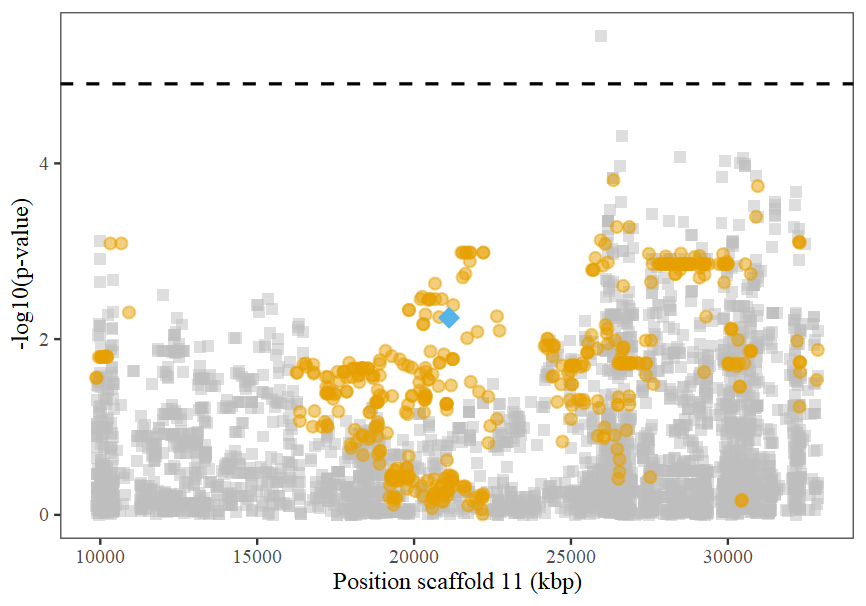 Figure S10: Manhattan plot showing results of candidate GWAS of arctic fox individual fitness (lambda) using information of 4 025 SNPs on arctic fox scaffold 11 typed in 275 individuals. P-values are given on a negative log scale. The significance threshold after Bonferroni correction is shown with a dashed horizontal line (the significance threshold is different than in the fur colour GWAS [Figure S4] due to the lower amount of SNPs included in the analysis). SNPs significantly associated with arctic fox fur colour are shown with orange circles. The blue diamond shows the position of the diagnostic SNP for arctic fox fur colour (AX-176934441, p=0.0021). Supplementary material 10 – Gene analysesTable S15: Names of 154 genes that are located close (<20 kbp) to a SNP significantly associated with arctic fox fur colour. The assumed causal gene MC1R is given in bold.Table S16: Gene ontology (GO) terms that were overrepresented among 132 genes located closer than 10 kbp to a SNP significantly associated with arctic fox fur colour. P-values are corrected for multiple testing using false discovery rate (FDR). Column Gene count shows how many of the 132 genes are part of the GO terms. Numbers in brackets show the total number of genes in each GO term. Table S17: Summary of gene functions of 41 genes located closer than 10 kbp to SNP that is significantly associated with arctic fox fur colour and in high LD (r2 >= 0.5) with the SNP most associated with arctic fox fur colour. The assumed causal gene MC1R is given in bold. Gene functions were retrieved from UniProt Knowledgebase (UniProtKB) [15]Figure S11: Network of co-expression (thin purple lines) and shared protein domains (thick brown lines) for 30 genes that were found within 10 kbp of a SNP significantly associated with arctic fox fur colour and in high LD (r2 >= 0.5) with the SNP most associated with arctic fox fur colour. Genes connected to MC1R are positioned in the upper right corner and marked with a red ring. Network produced with GeneMANIA [16]. 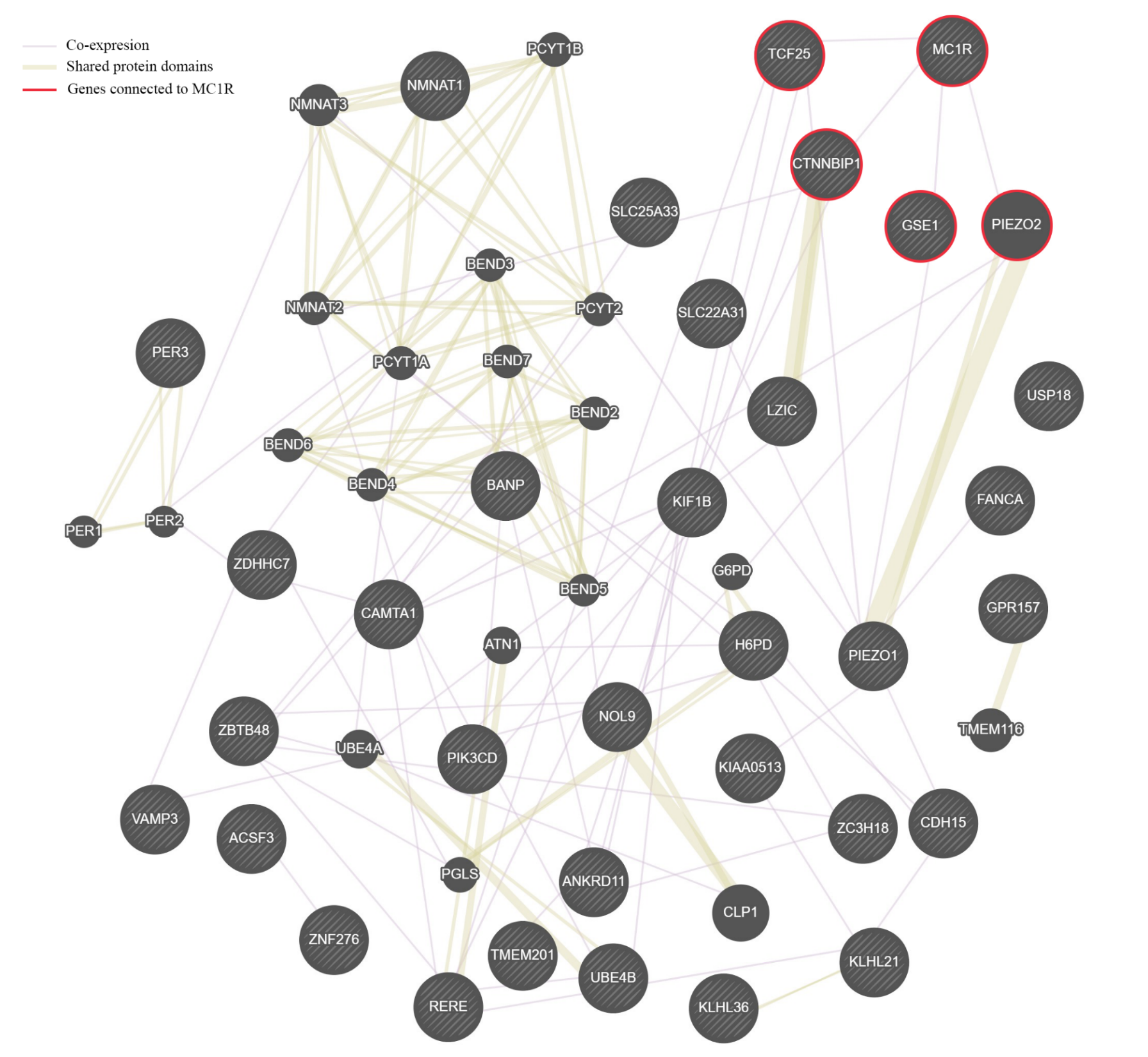 Supplementary material 11 – LD decayLinkage disequilibrium (LD) decay was investigated in arctic fox scaffold 11 since this was the scaffold of largest interest in this study. Pairwise LD (r2) was calculated for all SNPs on scaffold 11 using PLINK 1.90 [1, 2]. Mean LD was then calculated for 5 kbp bins for SNPs closer than 100 kbp (Fig. S12a) and for 100 kbp bins spanning the complete scaffold (Fig. S12b). Data from all fox individuals included in the fur colour GWAS were included in this LD decay analysis, including individuals from different subpopulations and close relatives. Mean LD (r2) decreased quickly from 0.33 (SNP distance up to 5 kbp) to 0.26 (SNP distance 5-10 kbp) (Figure S12a). At a SNP distance of roughly 10 000 kbp (i.e. 10 Mbp), r2 values below 0.05 are reached (Figure S12b). 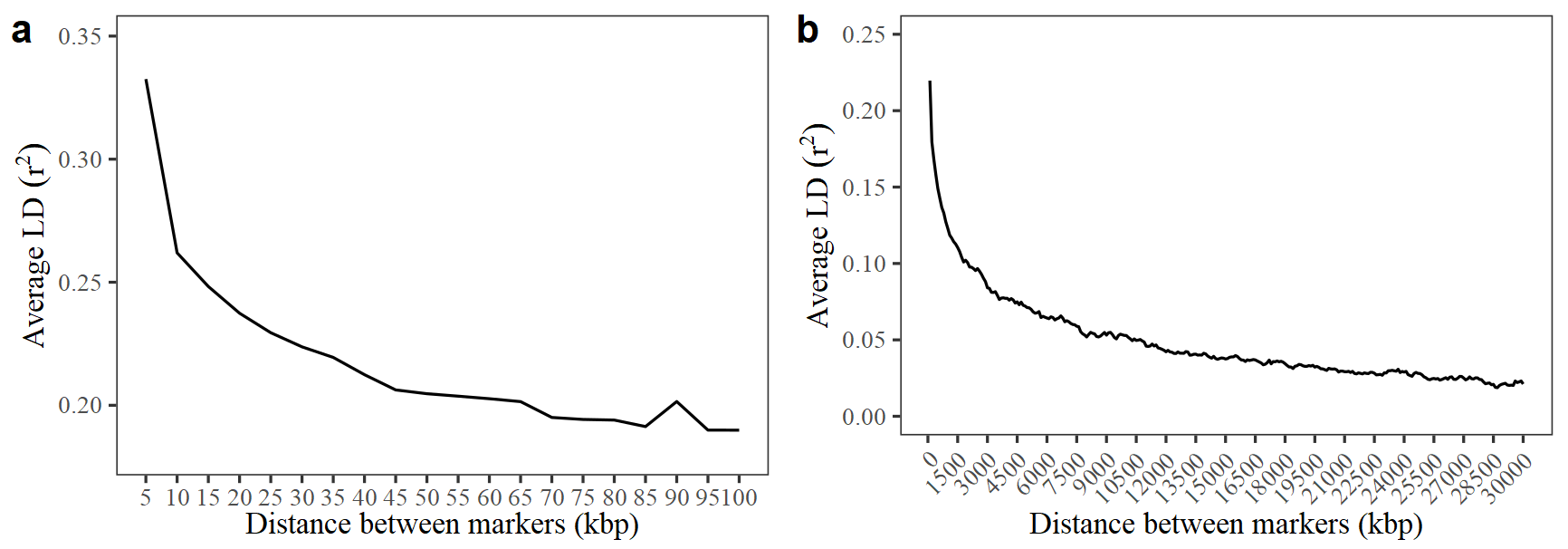 Figure S12: Linkage disequilibrium (r2) decay in arctic fox scaffold 11. (a) shows mean LD between SNPs closer than 100 kbp based on 5 kbp bins. (b) shows mean LD for SNPs spanning the entire scaffold based on 100 kbp bins. Supplementary material 12 – MC1R sequence data from whole-genome sequenced individualsIn order to provide additional support for MC1R being the causative gene for arctic fox fur colour, we examined the sequence information for MC1R of 12 whole-genome sequenced individuals. These whole-genome sequences were sampled from across the global arctic fox distribution and were used in the development of the custom Affymetrix Axiom 702k SNP-array with 507 000 arctic fox specific single nucleotide polymorphisms (SNPs) (Hagen et al. (in prep)). Of the 12 sequenced individuals, 11 were known to be of the white colour morph and one individual was known to be of the blue colour morph. Using BLAST information on position of Arctic fox SNPs in the dog reference genome (see methods above) and corresponding position on arctic fox scaffold 11 (see GWA results presented in main text; Figure 1) in addition to position of MC1R in the dog reference genome and distance in base pairs from SNPs to MC1R, we located the position of the MC1R gene and the two causative SNPs as described in Våge et al. [17] in scaffold 11 of the already developed arctic fox sequence mappings (mapping parameters described in Hagen et al., in prep). The MC1R sequence of all 12 individuals were scrutinized for SNPs along the length of the gene. Only the one individual with the blue morph was found to have the alleles that produce the blue morph caused by a glycine to cysteine substitution in position 5 of the MC1R protein and a phenylalanine to cysteine substitution in position 280 of the MC1R protein as described in Våge et al. [17]. The individual was heterozygous for the two SNPs. Several other synonymous (not affecting the protein sequence) SNPs were found in the MC1R sequence of the 12 individuals but only the SNPs described in Våge et al. [17] had the property of having a different genotype in the one individual with the blue morph compared to the 11 individuals with the white morph. All other SNPs in the MC1R gene had the same genotype in one or more white foxes and in the blue fox. Supplementary material – References [1] Purcell, S. & Chang, C.C. 2019 PLINK (v.1.90) www.cog-genomics.org/plink/1.9/.[2] Chang, C.C., Chow, C.C., Tellier, L.C., Vattikuti, S., Purcell, S.M. & Lee, J.J. 2015 Second-generation PLINK: rising to the challenge of larger and richer datasets. GigaScience 4, 7. (doi:10.1186/s13742-015-0047-8).[3] Aulchenko, Y.S., Ripke, S., Isaacs, A. & Van Duijn, C.M. 2007 GenABEL: an R library for genome-wide association analysis. Bioinformatics 23, 1294-1296. (doi:10.1093/bioinformatics/btm108).[4] Huisman, J. 2017 Pedigree reconstruction from SNP data: parentage assignment, sibship clustering and beyond. Mol Ecol Resour 17, 1009-1024. (doi:10.1111/1755-0998.12665).[5] Engen, S., Sæther, B.-E., Kvalnes, T. & Jensen, H. 2012 Estimating fluctuating selection in age-structured populations. J Evol Biol 25, 1487-1499. (doi:10.1111/j.1420-9101.2012.02530.x).[6] Kvalnes, T. 2013 lmf: Functions for estimation and inference of selection in age-structured populations. R package version 1.2.  ([7] Engen, S., Kvalnes, T. & Sæther, B.E. 2014 Estimating phenotypic selection in age‐structured populations by removing transient fluctuations. Evolution 68, 2509-2523. (doi:10.1111/evo.12456).[8] Engen, S., Lande, R., Sæther, B.-E. & Dobson, F.S. 2009 Reproductive value and the stochastic demography of age-structured populations. The American Naturalist 174, 795-804. (doi:10.1086/647930).[9] Framstad, E. 2017 Terrestrisk naturovervåking i 2016: Markvegetasjon, epifytter, smågnagere og fugl. Sammenfatning av resultater. NINA Rapport 1376. (doi:http://hdl.handle.net/11250/2452619).[10] Angerbjörn, A., Eide, N.E., Dalén, L., Elmhagen, B., Hellström, P., Ims, R.A., Killengreen, S., Landa, A., Meijer, T., Mela, M., et al. 2013 Carnivore conservation in practice: replicated management actions on a large spatial scale. J Appl Ecol 50, 59-67. (doi:10.1111/1365-2664.12033).[11] Saloranta, T. 2014 New version (v.1.1.1) of the seNorge snow model and snow maps for Norway. In Rapport (Oslo, Norwegian Water Resources and Energy Directorate.[12] Landa, A., Strand, O., Linnell, J.D.C. & Skogland, T. 1998 Home-range sizes and altitude selection for arctic foxes and wolverines in an alpine environment. Can J Zool 76, 448-457. (doi:10.1139/z97-209).[13] Rönnegård, L., McFarlane, S.E., Husby, A., Kawakami, T., Ellegren, H. & Qvarnström, A. 2016 Increasing the power of genome wide association studies in natural populations using repeated measures: evaluation and implementation. Methods Ecol Evol 7, 792-799. (doi:10.1111/2041-210X.12535).[14] Altschul, S.F., Gish, W., Miller, W., Myers, E.W. & Lipman, D.J. 1990 Basic local alignment search tool. J Mol Biol 215, 403-410. (doi:10.1016/S0022-2836(05)80360-2).[15] The UniProt Consortium. 2018 UniProt: the universal protein knowledgebase. Nucleic Acids Res 46, 2699-2699. (doi:10.1093/nar/gky092).[16] Warde-Farley, D., Donaldson, S.L., Comes, O., Zuberi, K., Badrawi, R., Chao, P., Franz, M., Grouios, C., Kazi, F., Lopes, C.T., et al. 2010 The GeneMANIA prediction server: biological network integration for gene prioritization and predicting gene function. Nucleic Acids Res 38, W214-W220. (doi:10.1093/nar/gkq537).[17] Våge, D.I., Fuglei, E., Snipstad, K., Beheim, J., Landsem, V.M. & Klungland, H. 2005 Two cysteine substitutions in the MC1R generate the blue variant of the arctic fox (Alopex lagopus) and prevent expression of the white winter coat. Peptides 26, 1814-1817. (doi:10.1016/j.peptides.2004.11.040).Only AffymetrixOnly AffymetrixOnly FluidigmOnly FluidigmBoth SNP arraysBoth SNP arraysGWASGW heterozygosityTotalPhenotypeTotalPhenotypeTotalPhenotypeSubpopulationVarangerhalvøya77471118182525SubpopulationTroms/Reisa111500011SubpopulationSaltfjellet117114792366120123SubpopulationBorga3232400003232SubpopulationLierne112300011SubpopulationHelags8585465008585SubpopulationSnøhetta1381384083402727165165SubpopulationHardangervidda131131139654545176176SubpopulationCaptivity63635013137676SubpopulationUnknown50100005Total580572803444109109681689Released foxesTime periodSubpopulationVarangerhalvøya672017-2019SubpopulationTroms/Reisa0SubpopulationSaltfjellet632006-2015SubpopulationBorga0SubpopulationLierne0SubpopulationHelags0SubpopulationSnøhetta932007-2010SubpopulationHardangervidda1952009-2018Total418GenotypeCCCCCCCCCCTCTCTCTCTTTTTTTTSexFemaleFemaleMaleMaleNAFemaleFemaleMaleMaleFemaleFemaleMaleMaleGenotypeGenotypeGenotypeSexSexOriginOriginOriginCBWBCBWBWBCBWBCBWBCBWBCBWBTotalCCTCTTFemaleMaleCBWBSubpopulationVarangerhalvøya142103---6060000041291202219365SubpopulationTroms/Reisa0401---0201000195316309SubpopulationSaltfjellet27193015---21541104051329132967656369SubpopulationBorga0902---0608000126111411511026SubpopulationLierne0908---01010000191720109019SubpopulationHelags218323---020100004946302227544SubpopulationSnøhetta361985017323526720102595459133329030395500SubpopulationHardangervidda64538551---91613171001310253552143167172138Total118191125416575604371810GenotypeCCCCCCCCTCTCTCTCTTTTTTTTSexFemaleFemaleMaleMaleNAFemaleFemaleMaleMaleFemaleFemaleMaleMaleGenotypeGenotypeGenotypeSexSexOriginOriginOriginCBWBCBWBWBCBWBCBWBCBWBCBWBTotalCCTCTTFemaleMaleCBWBSubpopulationVarangerhalvøya1981214---90900000715318036354922SubpopulationTroms/Reisa01214---04120001251771169223SubpopulationSaltfjellet40424925---641928011072581568418140118104154SubpopulationBorga017010---013013000659272663029059SubpopulationLierne041039---041200008780704542186SubpopulationHelags437532---061220000987820047512177SubpopulationSnøhetta923391322992139023126010311208642524535583260860SubpopulationHardangervidda1348519383---2532282610036104951114277333381229Total2328177052533112612008181510AffymetrixAffymetrixFluidigmFluidigmGenotype / PhenotypeWhiteBlueWhiteBlueExpected phenotypeCC55433241WhiteTC81135108BlueTT0306BlueFemales (lf)Females (lf)Males (lm)Males (lm)Age classFecunditySurvivalFecunditySurvival10.1403510.6885960.1054850.67226920.2898550.7028990.2534250.72789130.7311830.7204300.5625000.76530640.7031250.7500000.6285710.7222225+0.4307690.5692310.5211270.506667Fixed effectsFixed effectsFixed effectsFixed effectsFixed effectsFixed effectsRandom effectsRandom effectsRandom effectsRandom effectsModel familyResultsResponseGenotypeSexAgeAge2Genotype x sexGenotype x ageSub-populationYearBirth yearDenAnnual individual fitness lambda(separate models for males and females)+++Poisson GLMMFigure 1bTable S8Fecundity+++++-++Zero-inflated Poisson GLMMFigure 2aFigure S8aTable S9Adult annual survival+-++--++Binomial GLMMFigure 2bFigure S8bTable S10Adult breeding probability+++++-++Binomial GLMMFigure 2cFigure S8cTable S11Recruitment probability (juv. survival)+--+++Binomial GLMMFigure 2dResponse variableResponse variableResponse variableResponse variableResponse variableEcological predictor variableIndividual fitness (females and males separately)FecundityAdult survivalBreeding probabilityRecruitment probabilityOrigin++++Rodent phase t+++++Rodent phase t+1+++Rodent phase t-1+++First snowfall t+++First snowfall t-1+++Last snowfall t+++Last snowfall t+1+++95% CI95% CIVariableEstimateLowerUpperFemalesCC (Intercept)-0.131-0.2700.006TC0.173-0.0300.370Year0.0124Subpopulation0MalesCC (Intercept)-0.133-0.266-0.004TC0.123-0.0860.325Year0.0106Subpoulation095% CI95% CIParameterEstimateLowerUpperIntercept
(genotype CC; sex female)-3.021-4.133-1.911TC0.4970.1800.814Male0.099-0.1820.379Age 1.5261.0721.980Age2-0.210-0.283-0.136TC:Male-0.528-1.001-0.055Year1.506Subpopulation0.09795% CI95% CIParameterEstimateLowerUpperIntercept
(genotype CC)0.538-0.1341.237TC0.296-0.0080.608Age0.466-0.0060.938Age2-0.094-0.176-0.013Year0.230Subpopulation0.11195% CI95% CIParameterEstimateLowerUpperIntercept
(genotype CC; sex female)-3.889-5.046-2.861TC0.7850.3191.248Male-0.041-0.3860.304Age 1.4340.8861.993Age2-0.158-0.251-0.067TC:Male-0.745-1.417-0.081Year0.939Subpopulation0.345Variableχ2 (df)p valueVariableχ2 (df)p valueFitness femalesRecruitment probabilityOrigin1.07 (1)0.302Rodent phase t0.76 (3)0.859Rodent phase t1.70 (3)0.637Rodent phase t+10.76 (3)0.859Rodent phase t+12.39 (3)0.495First snow fall t0.88 (1)0.350Rodent phase t-12.17 (3)0.538Last snow fall t+11.16 (1)0.282First snow fall t0.26 (1)0.612Adult survivalFirst snow fall t-10.01 (1)0.941Origin1.64 (1)0.201Last snow fall t0.13 (1)0.715Rodent phase t7.36 (3)0.061Last snow fall t+10.21 (1)0.647Rodent phase t+15.38 (3)0.146Fitness malesFirst snow fall t0.48 (1)0.488Origin0.23 (1)0.634Last snow fall t+10.01 (1)0.917Rodent phase t1.06 (3)0.787FecundityRodent phase t+10.22 (3)0.975Origin0.01 (1)0.926Rodent phase t-10.50 (3)0.919Rodent phase t9.32 (3)0.025First snow fall t0.02 (1)0.899Rodent phase t-16.31 (3)0.097First snow fall t-10.01 (1)0.905First snow fall t-11.00 (1)0.318Last snow fall t0.19 (1)0.666Last snow fall t0.57 (1)0.450Last snow fall t+10.30 (1)0.582Breeding probabilityOrigin0.89 (1)0.345Rodent phase2.25 (3)0.522Rodent phase t-12.07 (3)0.559First snow fall t-10.20 (1)0.658Last snow fall t0.02 (1)0.888Fitness variablepEstimate±SEn
(individual-years)n (individuals)Lambda females0.730.82±2.33341129Lambda males0.392.31±2.68408146Survival0.184.74±3.66749275Fecundity0.372.58±2.91749275Breeding probability0.71-1.63±4.37749275Recruitment probability0.763.28±10.34130130ScaffoldNo. SNPsNo. significant SNPsDog chromosomes (No. SNPs)No. intragenic SNPs116769477Chr 5 (469)Chr 17 (1)*Chr 27 (1)*42168163613Chr 5 (13)13177243Chr 5 (3)3222422Chr 5 (1)Chr 27 (1)*1Total8411495489438Distance to closest significant SNPDistance to closest significant SNPDistance to closest significant SNPDistance to closest significant SNPDistance to closest significant SNPIntragenicIntragenicIntragenic<10 kbp<20 kbpACOT7HSD17B2PER3CBFA2T3APRTACSF3HSDL1PIEZO1CDH15ATP2C2AJAP1ICMTPIK3CDCENPBD1CDT1ANKRD11IL34PKD1L2CENPNCFDP1BANPIRF8PLCG2CTU2CYBAC5H16orf74KCNAB2PPAP2BGALNSENO1C5H1orf168KIAA0513PRKAA2GAS8FAM92BC8AKIF1BRBP7IL17CGPR153CA5AKLHL21RERELOC100682843HES2CA6KLHL36RNF207LOC100683814HES3CAMTA1LOC100682766SEMA4FLOC100684376HSBP1CDH13LOC100683117SF3B3LOC100688050LOC102153218CDYL2LOC102152359SLC25A33LOC100688505LOC102153763CHD5LOC102154063SLC38A8LOC102151626LOC102155731CMC2LOC102154525SLC45A1LOC102152301LOC102155776CMIPLOC102155075SPIRE2LOC102152587LOC102156020CNTNAP4LOC102155268SPSB1LOC102153284MLYCDCOG4LOC102156069TCF25LOC102154293PARK7COTL1LOC102156119TLDC1LOC102154784PHF13CRISPLD2LOC102156165TMEM170ALOC102156208RNF166CTNNBIP1LOC102156251TMEM201LOC102156493RPL22DBNDD1LOC102156622TNFRSF9LOC102157088TAF1CDEF8LOC479600UBE4BLOC489633TUBB3DNAAF1LOC489640USP10LOC489638DNAJC11LOC489647VAMP3MC1RERRFI1LOC489707VAT1LNECAB2FANCALZICWFDC1PABPN1LFUKMBTPS1WWOXSCAMPERGANMPHOSPH6ZBTB48SDR42E1GINS2NMNAT1ZC3H18SLC22A31GPR157NOL9ZDHHC7TMEM231GSE1NPHP4TRAPPC2LH6PDOSGIN1UTS2ZNF276GO IDGene ontology term descriptionPFDR valueGene countGO:0044424
[Consider GO:0005622]Obsolete intracellular part0.0012850 [12958]GO:0043231Intracellular membrane-bounded organelle0.0012838 [8824]GO:0043227Membrane-bounded organelle0.0012838 [8827]GO:0005737Cytoplasm0.0033833 [7482]GO:0005622Intracellular0.0066952 [14906]GO:0043229Intracellular organelle0.017240 [10763]GO:0043226Organelle0.017240 [10768]GO:0032502Developmental process0.017218 [3347]GO:0008013Beta-catenin binding0.01722 [9]GO:0048523Negative regulation of cellular process0.017510 [1137]GO:0005515Protein binding0.017735 [9005]GO:0048519Negative regulation of biological process0.019910 [1182]GO:0016043Cellular component organization0.025217 [3277]GO:0009416Response to light stimulus0.04333 [81]GO:0007275Multicellular organism development0.044713 [2299]GO:0044464Cell part0.049563 [21746]GO:0006629Lipid metabolic process0.04958 [946]GO:0044255Cellular lipid metabolic process0.04957 [768]GO:0006512Obsolete ubiquitin cycle0.04956 [549]GO:0008202Steroid metabolic process0.04954 [223]GO:0009314Response to radiation0.04953 [101]GO:0030111Regulation of Wnt signalling pathway0.04952 [27]GO:0047936Glucose 1-dehydrogenase [NAD(P)] activity0.04951 [1]GO:0004671Protein C-terminal S-isoprenylcysteine carboxyl O-methyltransferase activity0.04951 [1]GO:0050201Fucokinase activity0.04951 [1]GO:0055098 [Replaced by GO:0071404]Cellular response to low-density lipoprotein particle stimulus0.04951 [1]GO:0002040Sprouting angiogenesis0.04951 [1]GO:0055094Response to lipoprotein particle0.04951 [1]GO:0055095Lipoprotein particle mediated signalling0.04951 [1]GO:0008267Poly-glutamine tract binding0.04951 [1]GO:0030223Neutrophil differentiation0.04951 [1]GO:0055096Low-density lipoprotein particle mediated signalling0.04951 [1]GO:0043890N-acetylgalactosamine-6-sulfatase activity0.04951 [1]GeneFunctionReview statusACSF3Catalyzes the initial reaction in intramitochondrial fatty acid synthesisHumanANKRD11Chromatine regulator which modulates histone acetylation and gene expression in neural precursor cellsHumanBANPInvolved in T-cell development and cell cycle arrest. HumanCAMTA1Transcriptional activator. May act as a tumor suppressor.HumanCDH15Calcium-dependent cell adhesion proteinsHumanCTNNBIP1Negative regulator of Wnt signalling pathwayDogFANCADNA repair protein that may operate in a postreplication repair or a cell cycle checkpoint function.HumanGPR157Contributes to neurogenesisHumanGSE1Genetic suppressor element 1. Function largely unknown, found in breast cancer tissueHumanH6PDGlucose metabolic processHumanKIAA0513Uncharacterized proteinHumanKIF1BMotor for anterograde transport of mitochondriaHumanKLHL21Involved in efficient chromosome alignment and cytokinesisHumanKLHL36Probable substrate-specific adapter of an E3 ubiquitin-protein ligase complex which mediates the ubiquitination and subsequent proteasomal degradation of target proteinsHumanLOC100682766No information availableNALOC100683814No information availableNALOC100684376No information availableNALOC102151626No information availableNALOC102153284No information availableNALOC102155268No information availableNA LOC479600No information availableNALOC489638No information availableNALZICBeta-catenin bindingHumanMC1RReceptor for MSH (alpha, beta) and ACTH. Involved in the melanocortin system that regulates melanin-based colourationDogNMNAT1Catalyses formation and pyrophosphorolytic cleavage of NAD+. Involved in ATP synthesis in nucleus.  HumanNOL9rRNA processingHumanPER3Part of the circadian clock. Not essential for the circadian rhythms maintenance. important role in sleep-wake timing and sleep homeostasis probably through the transcriptional regulation of sleep homeostasis-related genes, without influencing circadian parameters. HumanPIEZO1Component of a mechanosensitive channel required for rapidly adapting mechanically activated (MA) currentsHumanPIK3CDPhosphorylation of PtdIns(4,5)P2 to PIP3. Involved in immune responses. Plays role in B-cell development and function. Mediates TCR signalling events at the immune synapse. HumanREREPlays a role as a transcriptional repressor during development. May play a role in the control of cell survival.HumanSCAMPERCalcium regulationDogSLC22A31Organic anion transporter that mediates the uptake of ionsHumanSLC25A33Mitochondrial transporter. Participates in mitochondrial genome maintenance. HumanTCF25May play a role in cell death control. Acts as a transcriptional repressor.HumanTMEM201Involved in nuclear movement during fibroblast polarization and migration.HumanUBE4BE3 ligase. May function as E4 ligase mediating assembly of polyubiquitin chains. May regulate myosin assembly in striated muscles. HumanVAMP3Vesicular transport from the late endosomes to the trans-golgi networkHumanZBTB48Regulator of telomere lengthHumanZC3H18Zinc finger CCCH domain-containing protein 18HumanZDHHC7Palmitoyltransferase with broad specificityHumanZNF276May be involved in transcriptional regulation.Human